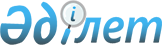 О внесении изменений в некоторые решения Кызылординского городского маслихата и постановления акимата города Кызылорда
					
			Утративший силу
			
			
		
					Решение Кызылординского городского маслихата от 27 сентября 2012 года N 9/2 и Постановление Кызылординского городского акимата от 27 сентября 2012 года N 4548. Зарегистрировано Департаментом юстиции Кызылординской области 17 октября 2012 года за N 4324. Утратило силу решением Кызылординского городского маслихата от 16 июля 2013 года N 19/5 и постановлением Кызылординского городского акимата от 16 июля 2013 года N 589      Сноска. Утратило силу решением Кызылординского городского маслихата от 16.07.2013 N 19/5 и постановлением Кызылординского городского акимата от 16.07.2013 N 589.

      В соответствии со статьей 6 Закона Республики Казахстан от 23 января 2001 года "О местном государственном управлении и самоуправлении в Республике Казахстан" и статьей 43-1 Закона Республики Казахстан от 24 марта 1998 года "О нормативных правовых актах", Кызылординский городской маслихат V созыва РЕШИЛ и акимат города Кызылорда ПОСТАНОВЛЯЕТ:



      1. Утвердить прилагаемые изменения, которые вносятся в некоторые решения Кызылординского городского маслихата и постановления акимата города Кызылорда.



      2. Настоящее решение и постановление вводится в действие со дня первого официального опубликования.      Председатель очередной

      ІХ сессии городского маслихата              Б. МАСТЕКОВ      Аким города Кызылорда                       М. ЖАЙЫМБЕТОВ      Секретарь Кызылординского

      городского маслихата                        И. КУТТЫКОЖАЕВ      Утверждены решением

      Кызылординского городского маслихата

      от 27 сентября 2012 года N 9/2 и

      постановлением акимата города Кызылорда

      от 27 сентября 2012 года N 4548        

Изменения, которые вносятся в некоторые решения Кызылординского городского маслихата и постановления акимата города Кызылорда

      1. В решение Кызылординского городского маслихата от 11 апреля 2011 года N 42/6 и постановление акимата города Кызылорда от 11 апреля 2011 года N 998 "О переименовании и о новом названии улиц города" (зарегистрировано в Реестре государственной регистрации нормативных правовых актов от 25 апреля 2011 года за N 10-1-173, опубликовано 6 мая 2011 года за N 17 в газете "Ақмешіт ақшамы", 5 мая 2011 года за N 19 в газете "Ел тілегі"):



      преамбулу указанного решения и постановления изложить в новой редакции:

      "В соответствии с подпунктом 4 статьи 13 Закона Республики Казахстан от 8 декабря 1993 года "Об административно-территориальном устройстве Республики Казахстан" и заключением городской ономастической комиссии города Кызылорда N 1/1 от 30 марта 2011 года, учитывая мнение населения города Кызылорда, Кызылординский городской маслихат IV созыва РЕШИЛ и акимат города Кызылорда ПОСТАНОВЛЯЕТ:";



      пункт 1 указанного решения и постановления на русском языке изложить в новой редакции:

      "1. Назвать именем Али Муслимулы безымянную улицу в городе Кызылорда, расположенную перпендикулярно по правую сторону улицы Жибек жолы";



      пункт 2 указанного решения и постановления на русском языке изложить в новой редакции:

      "2. Назвать "Тәуелсіздікке 20 жыл" улицу в городе Кызылорда, расположенную параллельно первой по правую сторону улицы Петра Артемова.";



      пункт 9 указанного решения и постановления на русском языке изложить в новой редакции:

      "9. Контроль за исполнением ностоящего решения Кызылординского городского маслихата и постановления акимата города Кызылорды "О переименовании и о новом названии улиц города" возложить на заместителя акима города Жалиева Нурхана Бухарбаевича.".



      2. В решение Кызылординского городского маслихата от 20 июня 2011 года N 44/4 и постановления акимата города Кызылорда от 20 июня 2011 года N 1508 "О наименовании улиц города Кызылорды" (зарегистрировано в Реестре государственной регистрации нормативных правовых актов за N 10-1-178, опубликовано 29 июля 2011 года за N 29 в газете "Ақмешіт ақшамы", 22 июля 2011 года за N 30 в газете "Ел тілегі"):



      преамбулу указанного решения и постановления изложить в новой редакции:

      "В соответствии с подпунктом 4 статьи 13 Закона Республики Казахстан от 8 декабря 1993 года "Об административно-территориальном устройстве Республики Казахстан" и заключением городской ономастической комиссии города Кызылорда N 2/4 от 24 мая 2011 года, учитывая мнение населения города Кызылорда, Кызылординский городской маслихат IV созыва РЕШИЛ и акимат города Кызылорда ПОСТАНОВЛЯЕТ:".



      3. В решение Кызылординского городского маслихата от 20 июня 2011 года N 44/3 и постановления акимата города Кызылорда от 20 июня 2011 года N 1507 "О наименовании микрорайонов, проспектов, переулков и улиц города Кызылорды" (зарегистрировано в Реестре государственной регистрации нормативных правовых актов за N 10-1-181, опубликовано 5 августа 2011 года за N 30 в газете "Ақмешіт ақшамы", 5 августа 2011 года за N32 в газете "Ел тілегі"):



      преамбулу указанного решения и постановления изложить в новой редакции:

      "В соответствии с подпунктом 4 статьи 13 Закона Республики Казахстан от 8 декабря 1993 года "Об административно-территориальном устройстве Республики Казахстан" и заключением городской ономастической комиссии города Кызылорда N 2/2 от 24 мая 2011 года, учитывая мнение населения города Кызылорда, Кызылординский городской маслихат IV созыва РЕШИЛ и акимат города Кызылорда ПОСТАНОВЛЯЕТ:".



      4. В решение Кызылординского городского маслихата от 21 декабря 2011 года N 51/3 и постановления акимата города Кызылорда от 21 декабря 2011 года N 2524 "О наименовании улиц города Кызылорды" (зарегистрировано в Реестре государственной регистрации нормативных правовых актов за N 10-1-203, опубликовано 18 января 2012 года за N 4 в газете "Ақмешіт ақшамы", 19 января 2012 года за N 3 в газете "Ел тілегі"):



      преамбулу указанного решения и постановления изложить в новой редакции:

      "В соответствии с подпунктом 4 статьи 13 Закона Республики Казахстан от 8 декабря 1993 года "Об административно-территориальном устройстве Республики Казахстан" и заключением городской ономастической комиссии города Кызылорда N 5/1 от 30 ноября 2011 года, учитывая мнение населения города Кызылорда, Кызылординский городской маслихат IV созыва РЕШИЛ и акимат города Кызылорда ПОСТАНОВЛЯЕТ:".



      5. В решение Кызылординского городского маслихата от 21 декабря 2011 года N 51/2 и постановления акимата города Кызылорда от 21 декабря 2011 года N 2523 "О наименовании микрорайонов и улиц города Кызылорды" (зарегистрировано в Реестре государственной регистрации нормативных правовых актов за N 10-1-204, опубликовано 25 января 2012 года за N 5 в газете "Ақмешіт ақшамы", 26 января 2012 года за N 4 в газете "Ел тілегі"):



      преамбулу указанного решения и постановления изложить в новой редакции:

      "В соответствии с подпунктом 4 статьи 13 Закона Республики Казахстан от 8 декабря 1993 года "Об административно-территориальном устройстве Республики Казахстан" и заключением городской ономастической комиссии города Кызылорда N 3/2 от 29 июня 2011 года, учитывая мнение населения города Кызылорда, Кызылординский городской маслихат IV созыва РЕШИЛ и акимат города Кызылорды ПОСТАНОВЛЯЕТ:".
					© 2012. РГП на ПХВ «Институт законодательства и правовой информации Республики Казахстан» Министерства юстиции Республики Казахстан
				